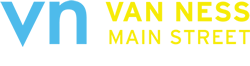 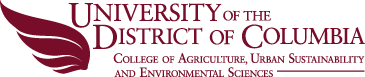 Dear customer, We need your help.  The University of District of Columbia’s College of Agriculture and Van Ness Main Street are evaluating the UDC Van Ness Farmers’ Market and seek for ways to improve the market next year. We would like to ask you a few questions and your participation in this survey is anonymous and voluntary. Your responses will be kept confidential, and will only be used for program design and improvement purposes.  Sincerely, Xiaochu Hu, Ph.D.
Project Specialist for Applied Economic Evaluation
Center for Sustainable Development and Resilience 
College of Agriculture, Urban Sustainability and Environmental Sciences (CAUSES)
University of the District of Columbia
202-274-7126  How often do you visit UDC Van Ness Farmers’ Market?  _________Weekly                                      2-3 times per month                                   Once a month   d. Several times per year                       e. Less than several times per year   f. Don’t know because this is my first time    Do you visit other farmers’ markets in the region as often as this one? Yes _____     No______ 3.   Compared to other farmers’ market nearby, what are the reasons you visit this market? (Check all applicable)_______ Location / ConvenienceFresher and better taste of the produce / food                                                                                       Better price                                                                                                       Larger variety in food productsLarger variety in non-food products More selection of products                                                                                                                                            Community atmosphere                                                                                Other (please specify) _______________________________________How do you get to the market today? Walking         b. Biking        c. Driving            d. Public Transportation (metro/bus)   Is the market your primary reason for visiting this neighborhood today?  _____             a. Yes          b. No6. How much money do you estimate you spent today at the market? $_________7. Do you have plans to spend money elsewhere in the area? ________           a. yes                            b. no                           c. don’t know 8. Please estimate how much you have spent or plan to spend today at other businesses? $_________9. Do you live in the Van Ness neighborhood?           a. yes         b. no____        (If not, your zip code _______________ )10. Your gender  ____                   a. female                         b. male 11. How important do you think this market is to Van Ness Neighborhood?              a. Extremely important            b. Fairly important        c. Not very important          d. Unimportant     12. What do you think about it if we open this market on a weekday, besides Saturdays?  _______a. Great idea, I will definitely come and shop                 b. Good idea, I may stop by.      c. Sounds good, but I can go without it.                      d. It is not a good idea. Thank you very much and have nice day!